Продажа пустующих домов, расположенных на территории г.ДубровноДубровенский районный исполнительный комитет в рамках реализации Указа Президента Республики Беларусь от 24 марта 2021 г. № 116 «Об отчуждении жилых домов в сельской местности и совершенствовании работы с пустующими домами» информирует о продаже пустующих домов, расположенных на территории г.Дубровно.Заявки принимаются по адресу: г. Дубровно, ул. Комсомольская, 18, отдел архитектуры и строительства, жилищно-коммунального хозяйства Дубровенского районного исполнительного комитета (консультации по телефону 8-02137 5 44 17).Претендентом на покупку пустующего жилого дома представляют в местный исполнительный и распорядительный орган следующие документы:заявка на покупку пустующего жилого дома по форме, установленной Государственным комитетом по имуществу;гражданином – копия документа, удостоверяющего личность;представителем гражданина – доверенность;индивидуальным предпринимателем – копия свидетельства о государственной регистрации;представителем или уполномоченным должностным лицом юридического лица Республики Беларусь – доверенность, выданная юридическим лицом, или документ, подтверждающий полномочия должностного лица, копии документов, подтверждающих государственную регистрацию юридического лица, документ с указанием банковских реквизитов юридического лица;представителем или уполномоченным должностным лицом иностранного юридического лица – копии учредительных документов и выписка из торгового реестра страны происхождения (выписка должна быть произведена в течение года до подачи заявки) либо иное эквивалентное доказательство юридического статуса в соответствии с законодательством страны происхождения с переводом на белорусский или русский язык (верность перевода или подлинность подписи переводчика должны быть засвидетельствованы нотариусом или лицом, уполномоченным совершать нотариальные действия), доверенность или документ, подтверждающий полномочия должностного лица, документ о финансовой состоятельности, выданный обслуживающим банком или иной кредитно-финансовой организацией, с переводом на белорусский или русский язык (верность перевода или подлинность подписи переводчика должны быть засвидетельствованы нотариусом или лицом, уполномоченным совершать нотариальные действия).Документы, составленные за пределами Республики Беларусь в соответствии с законодательством иностранного государства, должны быть легализованы, если иное не предусмотрено законодательством.В случае поступления двух или более заявок от претендентов на покупку пустующего дома его продажа осуществляется по результатам аукциона.№ п/пАдрес пустующего домаХарактеристики пустующего домаСоставные части и принадлежностиИнвентарный номерКадастровый номер и площадь земельного участкаФото1.г.Дубровно, ул. Большая Слободкад.12общая площадь 56,5 м2, одноэтажный, деревянный, износ ориентировочно 70 %2 сараянетне зарегистрирован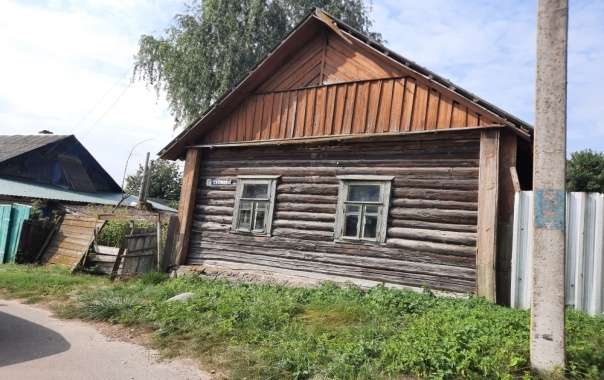 2.г.Дубровно, ул.Красноармейская, 65общая площадь 31,0 м2, одноэтажный, деревянный, износ ориентировочно 70 %Навес, погреб под домомнетне зарегистрирован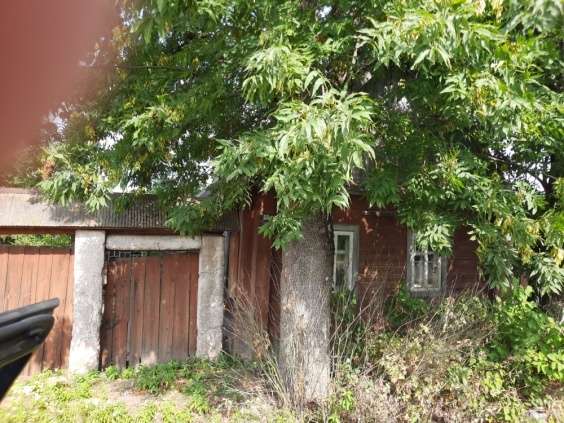 